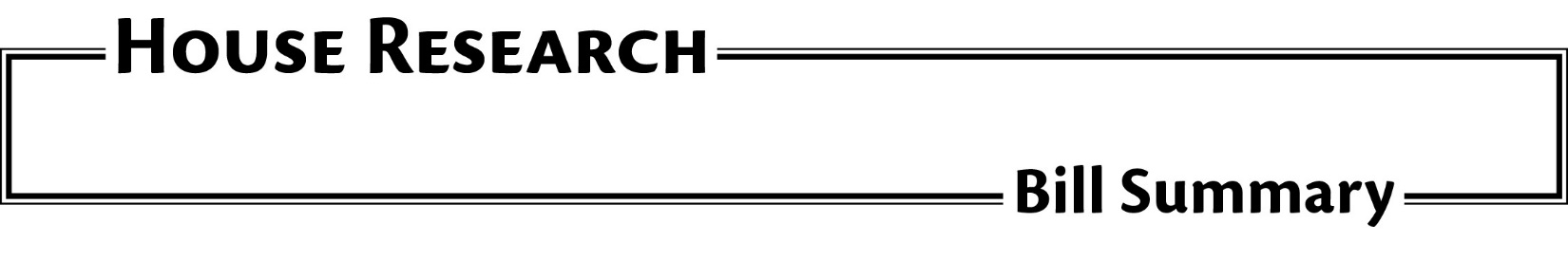 	File Number:	H.F. 2746	Date:	February 24, 2018	Version:	As introduced	Authors:	Zerwas	Subject:	Authority of certain health professionals to authorize prescription eyeglasses using old prescription	Analyst:	Elisabeth KlarqvistThis publication can be made available in alternative formats upon request.  Please call 651-296-6753 (voice); or the Minnesota State Relay Service at 1-800-627-3529 (TTY) for assistance.  Summaries are also available on our website at: www.house.mn/hrd/.Section Exception to eyeglasses prescription expiration. Amends § 145.7131. Removes language allowing advanced practice registered nurses and physician assistants to authorize a new pair of prescription eyeglasses using a prescription from old lenses or the last available prescription.